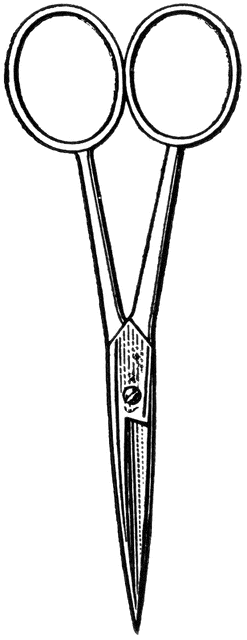 
Crayfish Dissection Quiz: Complete the following questions.Name the structure indicated. Mandibles What is a function of this structure? Break food apartName the structure indicated. GillsName the structure indicated. Chelipeds What is a function of this structure? – Defense, fighting and capturing prey Male, female or both?A. Male          B. Female          C. BothName the structure indicated. Stomach (cardiac and pyloric)  What is a function of this structure? Storage and digestionName the structure indicated. Antennal glands (green glands)  What is a function of this structure? Excretion of body wastes (equivalent to urine)What is one characteristic of arthropods (describe)?Jointed appendages – bend to move in specific directions and specialized for specific jobs Exoskeleton – hardened cuticle, which is an outside layer of skin; it is nonliving tissue called chitin that does not grow with the body and must be removed for growth in a process called molting (shedding)  Body segmentation – specific regions   What is the structure indicated? Swimmerets   Describe how the abdomen (tail) moves the crayfish through the water.Propels the crayfish in a backward direction by whipping the tail forward (third law of motion)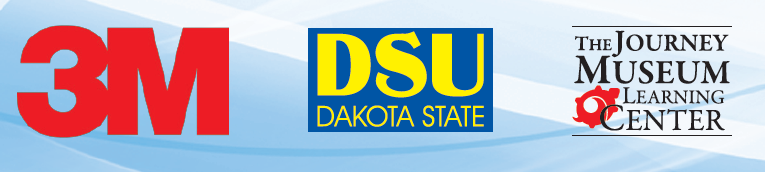 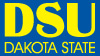 